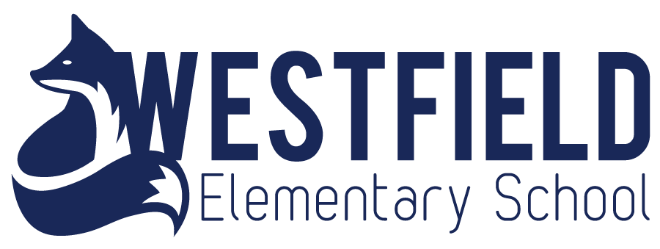 Communication:  At Westfield school we send weekly voicemail, weekly emails, TWITTER posts, and update the webpage regularly.  Twitter messages and voicemail messages are found on our website too, as well as a calendar. I will also send newsletters the first of every month._______________________________________________________________________________________Important Dates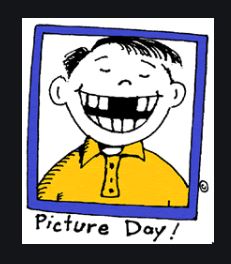 October 2     	PJ Day  (donations encouraged for the Accessible Playground Project)October7	Wear Purple in support of Food Allergy Awareness and the Sweet Caroline Foundation.  October 17  	Drive and Five and Bottle Drive for the Accessible Playground ProjectOctober 30       Wear Black and/or Orange 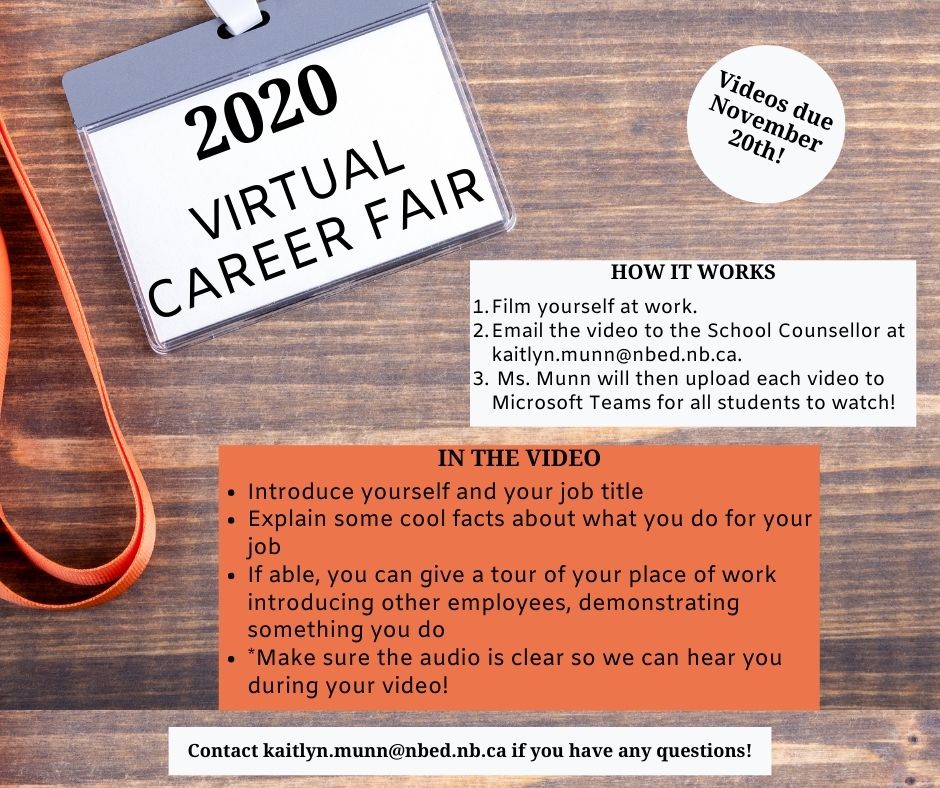 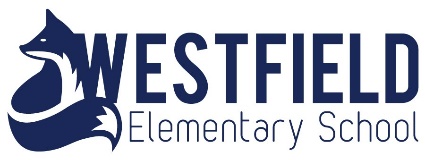 Principal: Louise Johnson		                                         Vice Principal: Meghan Gorman____________________________________________________________________________________________147 Nerepis Road Grand Bay- Westfield, NB E5K 2Z5 Phone (506) 757-2020 Fax (506) 757-2022http://westfieldelementary.nbed.nb.caDear Parents:/GuardiansIn accordance with the Superintendency Emergency Preparedness Plan, we would like you to be aware that every possible precaution is being taken to ensure the safety of your child.  We are cooperating with local authorities, Anglophone South School District and the Emergency Measures Organization in this activity.Our school has prepared an Emergency Response Plan that is designed to safeguard your child against emergencies and disasters.  The program includes an emergency plan that provides for dispersal of pupils to their homes when circumstances dictate or for their retention at school, or evacuation to an alternate shelter when the situation warrants such action. If emergency warning time is sufficient, children will be sent home.  In the case of some emergencies, it would be best if we retained the children and sealed the building to ensure the safety of the children.  If, on the other hand, we have to evacuate the building, then we would go to either Westfield United Church or River Valley Middle School.  We have the permission of to use the facilities.It is very important that we have access to our telephone lines in order to communicate with emergency services.  This would be difficult if many parents were calling into the school.  We will convey all necessary information to you by Talk Mail, Twitter (which is on the website too) and through the local radio stations.  Also, we would need to keep the driveway in front of the school free for emergency vehicles and for school buses.The police and officials would set up a parent information site: River Valley ArenaIt is our sincere hope that a disaster will never occur; however, the implementation of the emergency response plan will ensure the health and safety of your child under all anticipated emergency conditions.  Every staff member and PSSC member has a copy of the Emergency Plan and there is a copy at the school office.  There is also a copy on file at District office, River Valley Middle School, Mayor Losier’s office – Grand Bay-Westfield, RCMP and Fire Chief of Grand Bay-Westfield. Thank you very much for your co-operation.Sincerely,Louise JohnsonPrincipalWestfield Elementary SchoolPLEASE RETURN: I have read the notice sent home regarding the school emergency preparedness plan and I am aware that Westfield School has an emergency response plan.Parents Signature: ___________________________  Child’s Name: _________________________Grade: ___________         Date: ___________________SCHOOL FEES DUE$22 per child or $44 per family of two or more children payable online at https://asd-s.schoolcashonoline.comThis is used for the following:Grade K-5 activities and field tripsSchool events (enrichment, multi-age days, cultural days)Athletics and artsAwards and Student recognition*Unused funds from 2019-20 were used for purchases of art supplies, baskets, etc. to prepare for class in 20-21 so there would be less sharing of items within the school.